Döppekuchen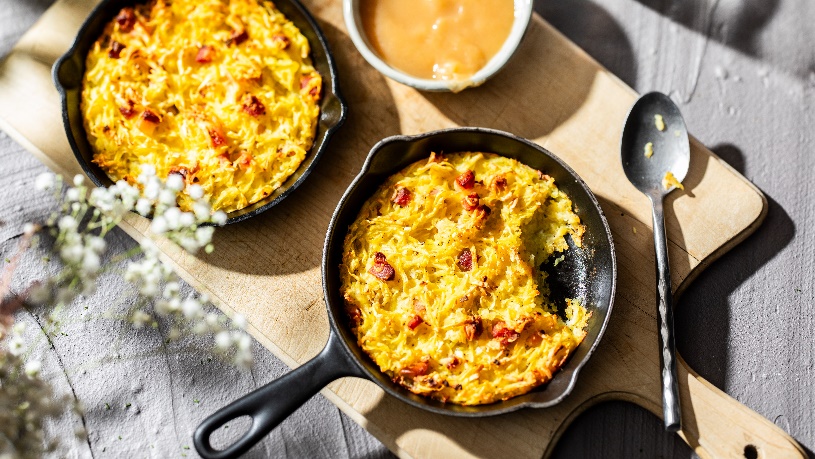 Für 4 PortionenZutaten:1,2 kg	Kartoffeln, festkochend2	Zwiebeln200 g	SpeckButter, zum Einfetten2	Eier, Größe M2 EL	WeizenmehlSalz und PfefferMuskatZubereitung:

Kartoffeln waschen, schälen und grob reiben. Kartoffelraspel auf einem Sieb gut abtropfen lassen und ggf. noch ausdrücken. Zwiebeln schälen und mit Speck fein würfeln.Backofen vorheizen (Ober-/Unterhitze: 185 °C oder Umluft: 160 °C). Runde Auflaufformen (Ø 15 cm) leicht mit etwas Butter fetten. Kartoffeln mit Zwiebeln, Speck, Ei und Mehl vermengen und kräftig mit Salz, Pfeffer und Muskatnuss würzen. Masse in die Formen drücken und 30-40 Minuten auf der mittleren Schiene backen. Kurz abkühlen lassen.Und schon ist der Döppekuchen fertig. Apfelmus passt gut dazu! Zubereitung:

Kartoffeln waschen, schälen und grob reiben. Kartoffelraspel auf einem Sieb gut abtropfen lassen und ggf. noch ausdrücken. Zwiebeln schälen und mit Speck fein würfeln.Backofen vorheizen (Ober-/Unterhitze: 185 °C oder Umluft: 160 °C). Runde Auflaufformen (Ø 15 cm) leicht mit etwas Butter fetten. Kartoffeln mit Zwiebeln, Speck, Ei und Mehl vermengen und kräftig mit Salz, Pfeffer und Muskatnuss würzen. Masse in die Formen drücken und 30-40 Minuten auf der mittleren Schiene backen. Kurz abkühlen lassen.Und schon ist der Döppekuchen fertig. Apfelmus passt gut dazu! 